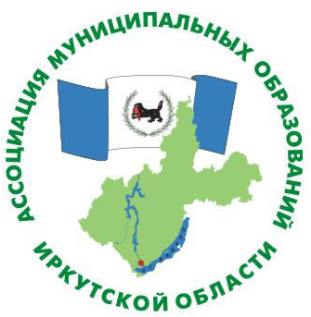 НЕКОММЕРЧЕСКАЯ ОРГАНИЗАЦИЯ «АССОЦИАЦИЯ МУНИЦИПАЛЬНЫХ ОБРАЗОВАНИЙ ИРКУТСКОЙ ОБЛАСТИ»664007, г. Иркутск, ул. Декабрьских Событий, 107 Б                                             URL: www.amоio.ru                                                                                                    тел. (3952) 20-43-27;E-mail: amioirk@list.ru                                                                                                тел. (3952) 20-40-99;                                                                                                                                     Факс. (3952) 280-222Уважаемый Сергей Михайлович! На основании статьи 53 Устава Иркутской области, статей 44, 46 Закона Иркутской области от 12.01.2010 № 1-оз «О правовых актах Иркутской области и правотворческой деятельности в Иркутской области», статьи 56 Регламента Законодательного Собрания Иркутской области, решения Общего Собрания членов некоммерческой организации «Ассоциация муниципальных образований Иркутской области» от 16 октября  2018 г., вношу на рассмотрение в Законодательное Собрание Иркутской области проект Закона Иркутской области «О внесении изменения в пункт 2 статьи 2 Закона Иркутской области «О признании утратившими силу пунктов 2 и 3 части 1 статьи 2 Закона Иркутской области «О налоге на имущество организаций».Приложения: 1. Проект закона Иркутской области «О внесении изменения в пункт 2 статьи 2 Закона Иркутской области «О признании утратившими силу пунктов 2 и 3 части 1 статьи 2 Закона Иркутской области «О налоге на имущество организаций»  на 1 листе.2. Пояснительная записка к проекту закона Иркутской области «О внесении изменения в пункт 2 статьи 2 Закона Иркутской области «О признании утратившими силу пунктов 2 и 3 части 1 статьи 2 Закона Иркутской области «О налоге на имущество организаций» на 3 листах.3. Финансово-экономическое обоснование к проекту закона Иркутской области «О внесении изменения в пункт 2 статьи 2 Закона Иркутской области «О признании утратившими силу пунктов 2 и 3 части 1 статьи 2 Закона Иркутской области «О налоге на имущество организаций» на 1 листе.3. Решение Общего собрания членов Ассоциации муниципальных образований Иркутской области на 1 листе.Председатель Ассоциации, мэр муниципального образования«город Черемхово»					                             В.А. Семёнов 16 октября 2018 г. № ____/01-18Председателю Законодательного Собрания Иркутской области С.М. Соколу